:АРАР                                                                   РЕШЕНИЕ31 август 2015й.                    №117                       31 августа 2015г.О внесении изменений в  структуру администрации сельского поселения Чапаевский сельсовет муниципального района Кугарчинский район Республики Башкортостан и заключении соглашения на осуществление полномочий по ведению бухгалтерского учета  с Муниципальным казенным учреждением «Централизованная бухгалтерия сельских поселений муниципального района Кугарчинский район Республики Башкортостан»В соответствии с п. 8 статьи 37 Федерального закона от 06.10.2003 № 131-ФЗ «Об общих  принципах организации местного самоуправления в Российской Федерации»,  п.3 статьи 20 Устава сельского поселения Чапаевский сельсовет муниципального района  Кугарчинский район Республики Башкортостан  в целях оптимизации расходов на осуществление мероприятий по организации бухгалтерского учета и составлению отчетности, повышения эффективности использования бюджетных средств, в соответствии с постановлением Администрации муниципального района Кугарчинский район Республики Башкортостан от 06 августа 2015 года № 1077 «О создании Муниципального казенного учреждения «Централизованная бухгалтерия сельских поселений муниципального района Кугарчинский район Республики Башкортостан»  и постановления  от 24 августа №  1160 ««О мероприятиях по организации деятельности МКУ «Централизованная бухгалтерия сельских поселений муниципального района Кугарчинский район Республики Башкортостан»  Совет сельского поселения Чапаевский сельсовет муниципального района Кугарчинский район Республики Башкортостан                                        РЕШИЛ:1.Исключить из структуры сельского поселения Чапаевский сельсовет муниципального района Кугарчинский район Республики Башкортостан, утвержденной решением Совета сельского поселения Чапаевский сельсовет муниципального района Кугарчинский район РБ от «24» февраля 2015г  № 108 «О структуре администрации сельского поселения Чапаевский сельсовет» должность главного бухгалтера администрации сельского поселения.	2. Управляющему делами сельского поселения  сельсовет  Чапаевский привести нормативные акты сельского поселения Чапаевский сельсовет муниципального района Кугарчинский район РБ в соответствие с настоящим решением.   3. Заключить соглашение на бухгалтерское обслуживание с МКУ «Централизованная бухгалтерия сельских поселений муниципального района Кугарчинский район Республики Башкортостан».4. Контроль за исполнением настоящего решения возложить на постоянную комиссию Совета сельского поселения Чапаевский сельсовет муниципального района Кугарчинский район Республики Башкортостан по бюджету, налогам и вопросам собственности.Глава сельского поселения Чапаевский сельсовет муниципального района Кугарчинский район Республики Башкортостан				А.В.КутинБАШ:ОРТОСТАН  РЕСПУБЛИКА№ЫК(Г!РСЕН РАЙОНЫМУНИЦИПАЛЬ РАЙОНЫНЫ% ЧАПАЕВ АУЫЛ БИЛ!М!№ЕСОВЕТЫ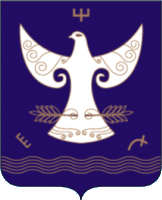 РЕСПУБЛИКА  БАШКОРТОСТАНСОВЕТСЕЛЬСКОГО ПОСЕЛЕНИЯ ЧАПАЕВСКИЙ СЕЛЬСОВЕТ МУНИЦИПАЛЬНОГО РАЙОНАКУГАРЧИНСКИЙ  РАЙОН453333, Подгорное ауылы, Совет урамы, 35Тел. 8(34789)2-34-25453333 с. Подгорное ул. Советская ,35               Тел. 8(34789)2-34-25 